Grade 4 Supply List - 2020/2021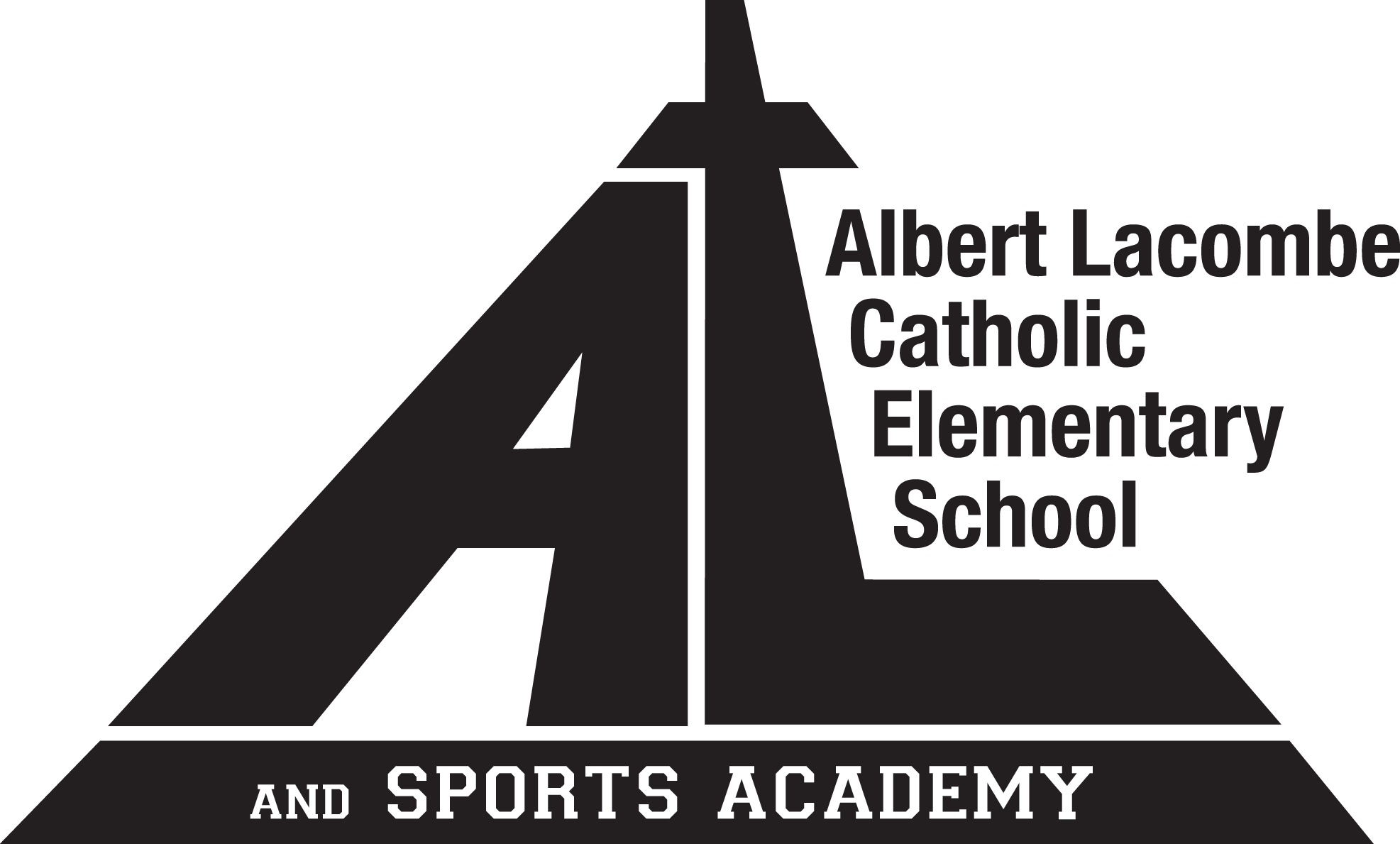 The following supplies are required for the first day of classes, Monday, August 31, 2020.  It is important that the specified items be purchased to provide uniformity in the kind of supplies each child will have.Please label all supplies EXCEPT duotangs and scribblers. 24 	Pencils (HB) – please sharpen at home (no novelty pencils)4 	Erasers (white) 2	Pens (blue) 2 	Pens (red) 2	Highlighters 2 	Large glue sticks 1 	Bottle of White Glue 1 	Box of kleenex1 	30cm ruler –clear plastic 1 	Pair adult scissors 10 	Duotangs (2 each of blue, red, yellow, green, orange)1 	Pkg. Crayola 12 Washable Markers (Fine-Tipped)4 	150 Page Coil Scribblers 1	200 package of lined paper1 	Solar Powered Calculator (basic functions)1 	Set of Headphones - Must be labeled1	French/English Dictionary2 	Pkg. 24 Quantity Wax Crayons 1 	Pkg. Mr. Sketch Smelly Felts1	Pkg. pencil crayons (24) pre-sharpened2	White board markers1 	Pkg. 12 or 24 set of oil pastels1	Pencil/Storage Box for inside desk1 	Container (large) Lysol Wipes 	or  1- 200 Ml Hand Sanitizer1 	Pair indoor running shoes Students NOT enrolled in Sports Academy ALSO require the following:1 	Pair of shorts or jogging pants 1 	Cloth gym bag 1 	T-shirtFor personal hygiene reasons, students are required to change for physical education classes. As these clothes remain at school, a cloth gym bag which closes with a drawstring or some other means helps to keep the student organized. Please label these items individually.PLEASE REUSE SUPPLIES FROM THE PREVIOUS YEAR WHEREVER POSSIBLE. THANK YOU!NOT MANDATORY BUT STRONGLY ENCOURAGEDA robust electronic device that students can use on a regular basis for learning.  They can customize the device with apps to suit their learning needs and preferences and, using Google Drive and their gsacrd Google email, access their work at school and outside of school.  A Chromebook-type of device or a laptop gives best functionality.  Please see the Albert Lacombe or GSACRD website under My Learning, My Device for more information.